                                                                                                         Подготовила      музыкальный руководитель 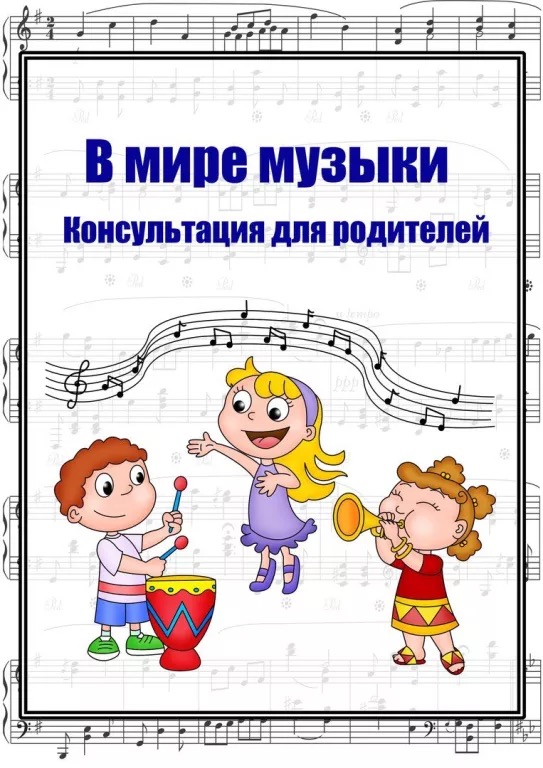                                                                                                           Кобозова В.В.              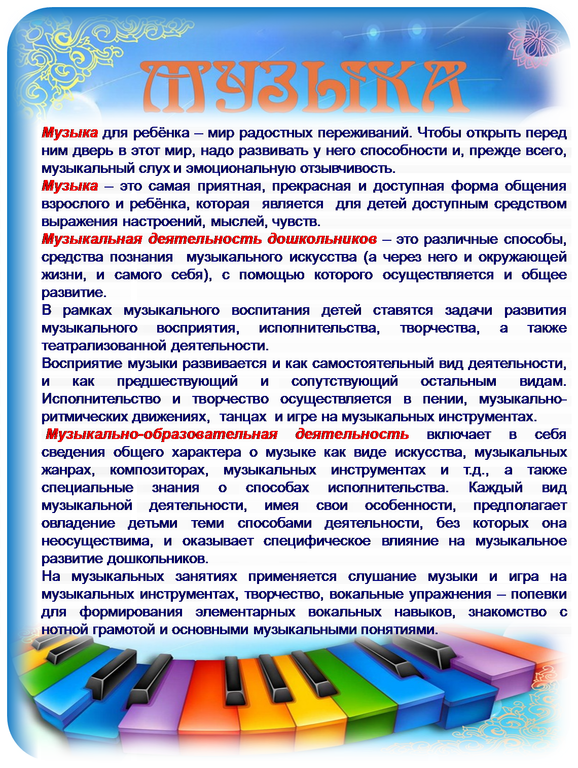 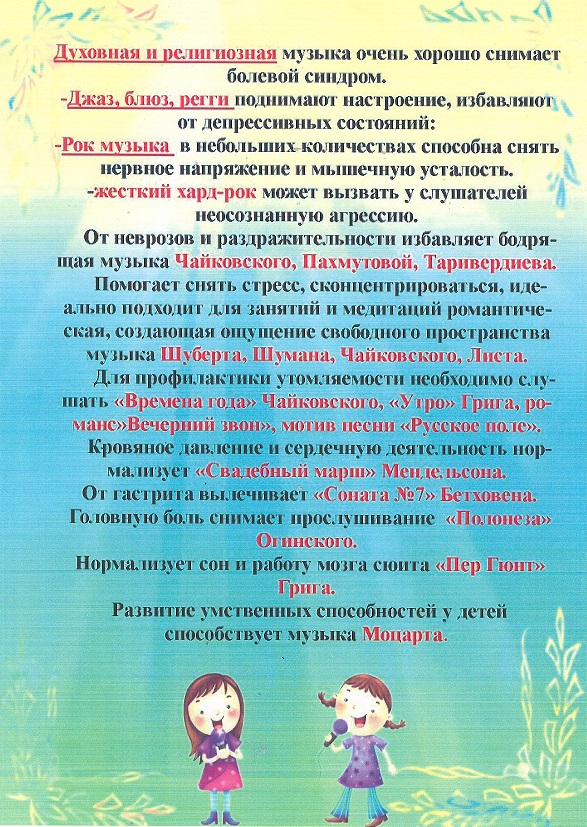 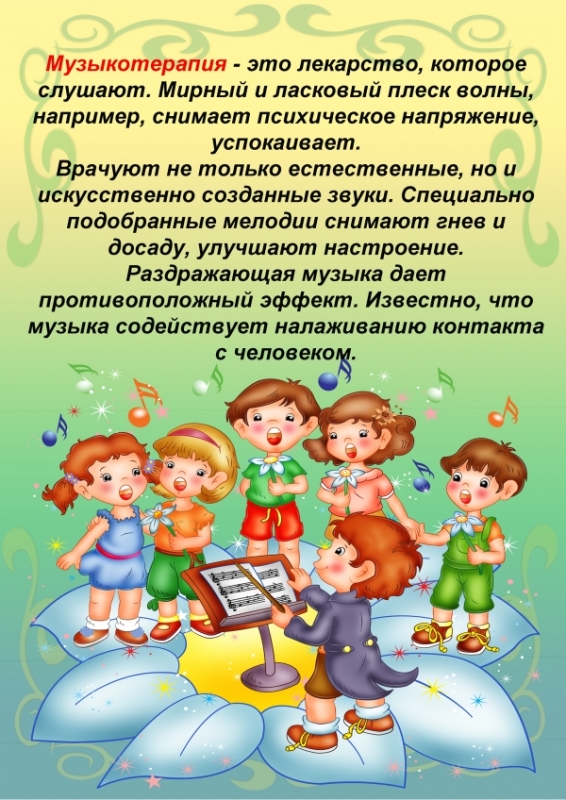 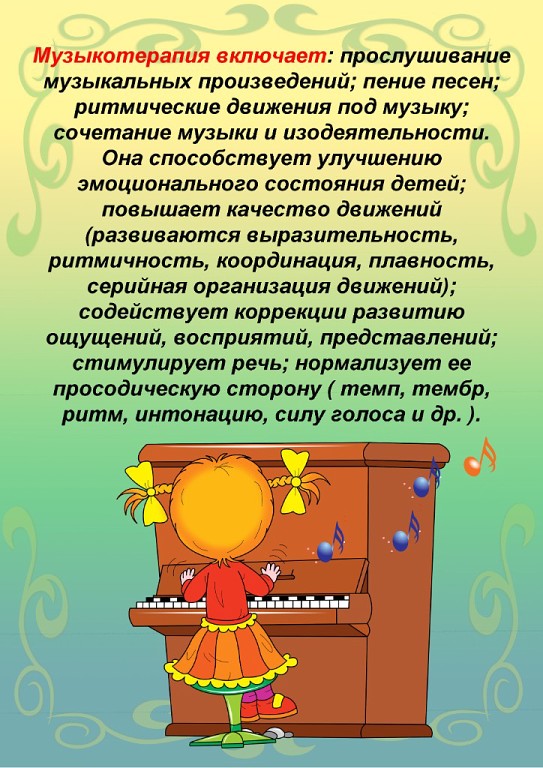 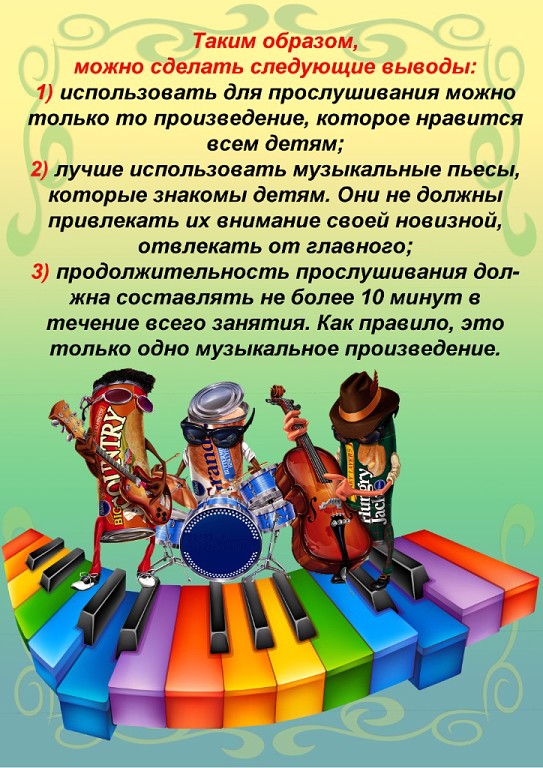 